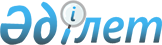 О внесении изменения в решение Катон-Карагайского районного маслихата от 17 апреля 2014 года № 22/164-V "Об утверждении регламента Катон-Карагайского районного маслихата"
					
			Утративший силу
			
			
		
					Решение Катон-Карагайского районного маслихата Восточно-Казахстанской области от 22 сентября 2015 года N 32/255-V. Зарегистрировано Департаментом юстиции Восточно-Казахстанской области 22 октября 2015 года N 4182. Утратило силу - решением Катон-Карагайского районного маслихата Восточно-Казахстанской области от 03 августа 2016 года № 4/37-VI      Сноска. Утратило силу - решением Катон-Карагайского районного маслихата Восточно-Казахстанской области от 03.08.2016 № 4/37-VI.

      Примечание РЦПИ.

      В тексте документа сохранена пунктуация и орфография оригинала.

      В соответствии с пунктом 2 статьи 10 Закона Республики Казахстан от 23 января 2001 года "О местном государственном управлении и самоуправлении в Республике Казахстан", статьи 21 Закона Республики Казахстан от 24 марта 1998 года "О нормативных правовых актах" Катон-Карагайский районный маслихат РЕШИЛ:

      1. Внести в решение Катон-Карагайского районного маслихата от 17 апреля 2014 года № 22/164-V "Об утверждении регламента Катон-Карагайского районного маслихата" (зарегистрировано в Реестре государственной регистрации нормативных правовых актов за номером 3345, опубликовано в газете "Луч" № 43 от 6 июня 2014 года, № 44 от 11 июня 2014 года) следующее изменение:

      в регламенте Катон-Карагайского районного маслихата утвержденного указанным решением:

      пункт 7 на казахском языке изложен в новой редакции, текст на русском языке не изменяется.

      2. Настоящее решение вводится в действие по истечении десяти календарных дней после дня его первого официального опубликования.


					© 2012. РГП на ПХВ «Институт законодательства и правовой информации Республики Казахстан» Министерства юстиции Республики Казахстан
				
      Председатель сессии

 Б.Токтаганов 

      Секретарь районного маслихата

 Д.Бралинов
